DECLARATION OF CREW CERTIFICATIONFill in the name of the issuance Authority (Flag State) or authorized training centre.Fill in the capacity of the certificate in accordance with STCW (e.g. II/2, III/2, II/5, etc)In case application for an endorsement has been submitted to the Administration, fill in with “X” and in the field “Issue date” write the date of application submitted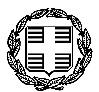 HELLENIC REPUBLICHELLENIC COAST GUARDCENTRAL PORT AUTHORITY OF THESSALONIKI FORM Α3Name of shipName of shipName of shipIMO numberIMO numberIMO numberIMO numberIMO numberFlag:Flag:Flag:Flag:Flag:Family NameFirst NameRank or ratingRank or ratingCertificate of CompetencyCertificate of CompetencyCertificate of CompetencyCertificate of CompetencyCertificate of CompetencyCertificate of CompetencyFlag State EndorsementFlag State EndorsementFlag State EndorsementFamily NameFirst NameRank or ratingRank or ratingNumberIssue date:Valid until:Issued by1:Issued by1:STCW Ref2NumberIssue date:A3Date, name and signature by master or authorized officerDate, name and signature by master or authorized officerDate, name and signature by master or authorized officerDate, name and signature by master or authorized officerDate, name and signature by master or authorized officerDate, name and signature by master or authorized officerDate, name and signature by master or authorized officerDate, name and signature by master or authorized officerDate, name and signature by master or authorized officerDate, name and signature by master or authorized officerDate, name and signature by master or authorized officerDate, name and signature by master or authorized officerDate, name and signature by master or authorized officer